МАДОУ «ЦРР-детский сад № 397»  города ПермиСценарий осеннего праздника для детей среднего возраста «Осенние приключения Страшилы»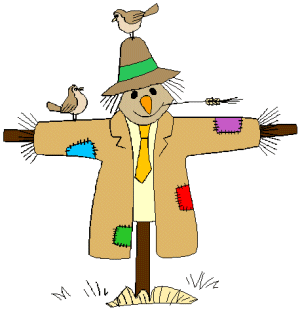 Музыкальный руководитель Царегородцева Анна АлександровнаРепертуар: Песня «Листочки по ветру летят», Песня «Осень»,Песня «Есть у нас огород»Танец«С листочками», Танец «Колорадо», Танец «Алёнушкин хоровод»,Танец «Рок-н-ролл картошки фри»Игра  «Собери картошку», Игра «Весёлый огород», Игра «Неведомые овощи»  (для родителей с завязанными глазами)Танец «Полька»Атрибуты:Шапочки овощей (морковка, лук, картошка)Кепка и руль (для шофёра)4 маленьких мешочка с настоящим овощем внутриМешок картошкиЯблоки (4-5)Тазики (2)   Действующие лица:Страшила (пугало огородное), Осень, Ведущая (взрослые)Осенинки (девочки для пляски с листочками), Колорадские жуки (мальчики), Картошка фри (мальчики), Алёнушки - хозяюшки (девочки)Ход праздника.(Все дети, кроме девочек с листочками, под музыку входят в зал, встают полукругом)1-й ребенок. Утром мы во двор идем,Листья сыплются дождем,Под ногами шелестятИ летят, летят, летят...2-й ребенок. Полюбуйтесь — маскарад!Лес меняет свой наряд,Снял зеленый, мерит новый —Желтый, красный и лиловый!3-й ребенок. Листочки все осенним днемКрасивые такие,Давайте песенку споемПро листья золотые!(Под музыку вступления «влетают» девочки с листочками, иллюстрирующие песню, встают перед детьми)Песня «Листочки по ветру летят»(после песни на проигрыш все дети «улетают» на стульчики)Слышится шум, бряканье ведра и другие шумы, словно от кого то отбиваясь, появляется Пугало.Страшила. Пустите меня! Пустите сейчас же!Вед.         Что случилось?                Кто кричал?                Это что за чудо?                По порядку расскажи,                Кто ты и откуда?Страшила. Я одеваюсь не по моде,                Весь век стою как на часах,                В саду ли, в поле, в огороде,                На птиц я нагоняю страх.           Вед.        Но почему ты в таком виде на празднике?Страшила.  Я не бездельник, не лентяй, я трудовое Пугало огородное. Говорят наряд мой не модный, но какой уж выдали. А если я в красивый костюмчик наряжусь, кто ж меня испугается? (проходит около детей, пугает их, приговаривая)Вы зачем на мой огород пришли, хотите напроказничать здесь? Вот я вас!...Вед. Что ты, Страшила! Не хотели мы тебя обидеть, а помочь хотели. Осень наступила, в огороде пора урожай собирать!Страшила. Помочь? Мне? Ну, что ж, давайте! А что собирать – то будем?Вед. А ты отгадай с ребятами. (после отгадки, надеваем шапочку овоща на ребёнка)ЗагадкиСидит красная девица в темнице, 
А коса на улице. (Морковь)Сидит дед, в шубу одет, 
Кто его раздевает, 
Тот слезы проливает. (Лук)И зелен, и густ 
На грядке вырос куст. 
Покопай немножко: 
Под кустом ... (Картошка).Вед. Ну, что же! Все овощи в сборе, пора и на огород ехать, урожай собирать!Песня- хоровод «Есть у нас огород»(после песни дети садятся на стулья, а дети-жуки уходят за кулисы, переодеваться, им помогает Осень или мл.воспитатель)Страшила плачет.Вед. Страшила, милый, что случилось?Страшила (всхлипывая). Что, что! Вы сейчас с ребятами про картошку пели, а у меня летом такое несчастье случиилооось… (воет))))Вед. Ничего не понимаю. При чём здесь картошка и лето… Ребята, а вы понимаете?Дети. Нет.Страшила. (обиженно) Как же вам понять! Вы летом все на юга разъехались и в огород не нагой, а я один. И тут они – гастарбайтеры из Колорадо.Вед. Кто-кто?Страшила. Да, кто же – жуки колорадские, всю картошечку своими ботинками истопталиии… (плачет)Танец «Колорадо»(после танца дети садятся на свои места, ведущая помогает им снять усики и собрать палочки)Страшила. У-У-У! (трясёт кулаком в сторону жуков) Жуки проклятущие! Только мешок и успел сберечь от них (тащит). Пойду, спрячу подальше картошечку. (мешок вырывается из рук и вся картошка рассыпается по полу) Какой же я неловкий – всю картошку рассыпал!Вед. Дорогой Страшила! Мы с ребятами тебе поможем. Соберём картошку. Аттракцион «Собери картошку»(На пол высыпается мешок картошка, дети собирают её обратно, все вместе помогают страшиле)Страшила. Спасибо, ребята, за помощь вашу. А какие ещё овощи растут на огороде, вы знаете?Дети отвечают.Страшила. Дорогие родители, у кого на стуле есть названные овощи – выйдите, пожалуйста, к нам. (на или под стульями в зале заранее прикреплены картинки 2-3 овощей.)«Неведомые овощи» (Игра с родителями)(В маленьких мешочках, по количеству участников, лежит один настоящий овощ или фрукт. Взрослый на ощупь определяет что это и, не называя овощ вслух, говорит детям его описание. Если дети отгадали – взрослый достаёт овощ или фрукт из мешочка и всем показывает его. Можно подарить отгадку взрослому)Звучит красивая музыка, появляется Осень.Осень: Я - Осень разноцветная,Даже из дали заметная!Голоса здесь услыхалаК вам на праздник забежала!Здравствуйте!Дети: Здравствуйте!Вед: Очень мы рады тебе, Осень, давно ждём к нам на праздник. Ребята и песню для тебя споют сейчас.
Песня «Осень»Осень: Спасибо, ребята за песню вашу. Слышала я, вы в огороде у Страшилы были и урожай там собирали. Помогите и мне. Перепутались у меня все овощи и фрукты. Надо разобрать.Игра «Весёлый огород»(Дети делятся на 2 команды, по 4 человека. Одна команда  собирает яблоки, другая картошку. Игра проводится 2 раза, первые играют девочки – Алёнушки и уходят за кулисы. Ведущая помогает им одевать костюмы)Осень. Спасибо, ребята! Помогли мне урожай разобрать. Но как же мне всё на зиму успеть заготовить и варенье и соленья! Страшила. (тянет руку вверх) Я знаю! Я знаю что делать! Здесь Алёнушки живут, как хоровод свой заведут и вмиг всё сделают. Танец «Алёнушки»(после танца, девочки за кулисой снимают костюмы и по краю зала проходят на свои места)Страшила. Осень, Осень! Здесь такие хорошие дети живут! Они и мне помогли - мою картошечку от колорадских жуков спасли!Осень: Помощников я люблю. А раз они так за твой картофельный урожай сражались, то наверняка знают, что из картошки можно приготовить!Дети. ОтвечаютСтрашила. А моё любимое блюдо – это картошка фри. Вкуснятина, просто объедение!Танец «Рок-н-ролл картошки фри»(после танца дети – картошки стоят в ткани, как в пакете «Чикен»)Осень. Спасибо, ребята за ваши уменья, И вам на прощанье я дам угощеньеСловно зебра полосатый, 
Но на цвет зеленоватый,
Слаще сахара на вкус. 
Что я вам дарю?» Дети. Арбуз!!!Осень. Страшила, заноси подарок!(Страшила закатывает большой арбуз)Осень. Ну а мне пора в дорогуЗадержалась я немного.Через год меня встречайтеДо свиданья, не скучайте.Дети. До свидания, Осень.Страшила всех приглашает на Чаепитие)))))